Regulamin konkursu na 
„Najładniejszą dekorację świąteczną sali lekcyjnej” 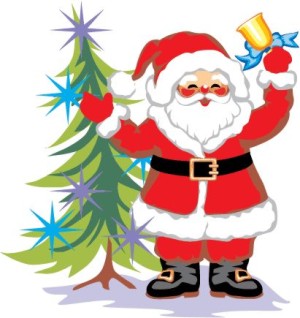 Cele konkursu: 
-uświadomienie uczniom odpowiedzialności za sale lekcyjne;  
-motywowanie uczniów do dbałości o swoje miejsce pracy, 
-stworzenie przyjemnej, świątecznej atmosfery w szkole. 
 Organizator konkursu: Samorząd Uczniowski; Zasady uczestnictwa: W konkursie mogą wziąć udział wszyscy uczniowie naszej szkoły. 
 Warunkiem przystąpienia do konkursu jest udekorowanie sali lekcyjnej ozdobami świątecznymi. Do ich wykonania można używać dowolnych materiałów. 
Dekoracja sali będzie oceniana przez jury w kategoriach:
samodzielność wykonania ozdób,
 pomysłowość, 
wkład pracy,
 estetyka wykonania, 
oddanie atmosfery Świąt Bożego Narodzenia.  
Sale oceniać będzie komisja w składzie (opiekunowie SU, wybrany w drodze losowania nauczyciel, wybrany w drodze losowania uczeń).
 W każdej kategorii przyznane zostaną punkty od 1 do 10. 
Zwycięzcy zostaną wyłonieni na podstawie uzyskanych punktów, a dla nich przewidziane są nagrody.
Klasy oceniane będą w dniach od 10 do 15 grudnia 2021 roku. Zapraszamy do aktywnego udziału!